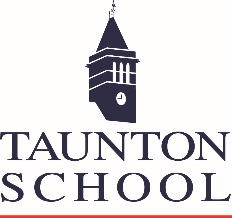 TEACHER APPLICATION FORM
STRICTLY CONFIDENTIALBefore signing the form please ensure that all sections have been completed. 
Applicants should attach a separate letter in support of their application. Please note CV’s alone will not be accepted.EMPLOYMENT (Current or most recent employer)DETAILS OF CURRENT SALARY AND SCALE: Please supply all information requested as appropriate.Salary Scale   …………………..........…………..	(e.g. Main/ Upper / Leadership)
Group of School ……………….........…………	Spine Point  …………………………
Additional Allowances …………….....……..	Gross Salary ……………….………..
Are you of QTS Status? 	YES / NO	EMPLOYMENT HISTORYPlease give full details of employment history starting with the most recent. Please explain any gaps in your employment and include dates. If there are any periods of time that are not accounted for on this form then they must also be listed in this section:State subjects in which you are qualified to teach, other subjects for which you may have relevant experience to teach and any other specialisms you have which may be relevant to your application:…………………………………………………………………………………………………………………………………..…………………………………………………………………………………………………………………………………..Type of teacher training:		Primary (Infant, Nursery or Junior)		□Middle					□Secondary				□POST-11 EDUCATION AND TRAININGPlease give information about education received in the UK or abroad, qualifications obtained including degrees with class and division and Teacher’s Certificates, in chronological order starting from the most recent. Please include postgraduate and professional qualifications.Please describe any personal qualities or experience that you feel are relevant to the job, including how you feel you meet the job specification. If necessary please continue on an additional sheet:Details of other employment and unpaid experience after the age of 16, in chronological order, most recent first (for example family duties, voluntary work etc.) which you wish to be taken into consideration for this role:Have you lived outside of the UK for 3 months or more within the last 10 years? If Yes, please state which country and the dates you were there:INTERESTS AND HOBBIESDISCLOSURE OF CRIMINAL AND CHILD PROTECTION MATTERSTaunton School is obliged by law to operate a checking procedure for employees who have substantial access to children and young people.EXEMPTION FROM REHABILITATION OF OFFENDERS ACT 1974DISCLOSURE & BARRING SERVICEIn the event of a successful application an Enhanced Disclosure will be sought from the Disclosure & Barring Service in relation to criminal and child protection matters. A conviction will not necessarily be a bar to obtaining employment. Please sign here if you agree that the appropriate enquiry might be made:Signature ……………………………………………………………………………………………..LIST 99I am not listed on List 99, disqualified from working with children or subject to any sanctions imposed by a regulatory body. Signature……………………………………………………………………………………………………MISCELLANEOUSDECLARATIONIf you know that any of the information you have given on this application form is false or if you have knowingly omitted or concealed any relevant fact about your eligibility for employment then your name will be withdrawn.I confirm that the information given on this application form is correct. I understand that any details I have falsely given will render me liable to disqualification from selection, or if appointed, summary dismissal.Signature of Applicant:  ………………………………………...............……………………	Dated:  …………………………………..
EMPLOYMENT REFERENCES (not a relative or someone acting solely as a friend)NAME: …..……………….…….....................…………………	POST TITLE: ………………………….….……...................Notes:Referees will be contacted before interview unless otherwise requested (see above)If any of your referees knew you by another name, please write that name/s in the space belowReferees will be asked about any disciplinary offences you may have relating to childrenIf you have previously worked with children, please put down a referee for this post (if it is not already stated)Please note that we may also contact anyone else you have previously worked for in addition to the aboveAre you related to or do you have a close relationship with any employee of Taunton School or to any member of the Governing Body?	YES / NOIf so please give their name:  …………………………………………………………………………………….Employee Consent to Disclose Personal Information for Employment Reference PurposesI authorise my current/previous employer/tutor to disclose personal information about my employment/education should they receive a reference request from Taunton School. This will include employment/education dates, reason for leaving, details of any disciplinary procedures during my employment and that there is nothing known to them which would render me unsuitable to be in an environment with children.Signed:  		…………………………………………………………………...Name:  			……………………………………………………………………National Insurance No: 	…………………………………………………………………...Date of Birth:  		…………………………………………………………………...Date:  			……………………………………………………………………..Staplegrove Road | Taunton | Somerset | TA2 6AD
01823 703 703 | www.tauntonschool.co.uk The information provided will be kept securely and will not be kept longer than is necessary in line with appropriate data protection legislation.
Position applied for: How did you hear about this vacancy?TITLE (Mr, Mrs, Ms, Miss, Dr):  FIRST NAME:  SURNAME:  ANY PREVIOUS FORENAME(S) OR SURNAME(S):  CURRENT ADDRESS:  DATE OF BIRTH:  CURRENT ADDRESS:  NATIONAL INSURANCE NUMBER:  CURRENT ADDRESS:  TEL (Home):  TEL (Work):   TEL (Mobile):  EMAIL:   The School will communicate with you using the email address you have providedWORK PERMIT DETAILS, IF APPROPRIATE:Date of qualification as a teacher:  TRN NUMBER: (Previously known as QTS, GTC, DfE, DfES or DCSF)   Date of qualification as a teacher:  CURRENT SCHOOL/ COLLEGE:ADDRESS & CONTACT NUMBER:JOB TITLE:START DATE:FINISH DATE (if applicable):NOTICE PERIOD:REASON FOR LEAVING:DATESFROM & TOMonth & YearEDUCATION AUTHORITY OR EMPLOYERNAME & TYPE OF SCHOOL OR INSTITUTIONAGE RANGE TAUGHT / SINGLE SEX / MIXEDAPPROX NUMBER ON SCHOOL ROLLPOST HELD & RESPONSIBILITIESREASON FOR LEAVING DATESFROM AND TOMonth & YearFull OR Part timeSCHOOL/COLLEGEQUALIFICATIONS/GRADES GAINED 
(please state awarding body if known)DATE ACHIEVEDWhat interests do you have?Do you belong to any voluntary organisations? Please give details:Taunton School is exempt from the Rehabilitation of Offenders Act 1974 and subsequent amendments. You are not entitled to withhold information about convictions which would otherwise be considered as ‘spent’.Taunton School is exempt from the Rehabilitation of Offenders Act 1974 and subsequent amendments. You are not entitled to withhold information about convictions which would otherwise be considered as ‘spent’.Have you ever been convicted by a court for a criminal offence?YES/NOIf yes, please provide details including dates and court of convictionAre you subject to any current or outstanding disciplinary procedures or legal action?YES/NODo you hold a UK driving licence?Yes/NoWhat categories does your driving licence cover:Do you have any endorsements?      Yes/No    If so, please give details:Please give the names and addresses of up to three referees (one of whom should be your current/most recent employer and one a previous employer) who are in a position to comment on your work ability. References will not be taken up without your knowledge, but will be contacted prior to an employment offer.  Please tick the boxes only if you do not want the referee(s) to be contacted prior to interview. *Please give the names and addresses of up to three referees (one of whom should be your current/most recent employer and one a previous employer) who are in a position to comment on your work ability. References will not be taken up without your knowledge, but will be contacted prior to an employment offer.  Please tick the boxes only if you do not want the referee(s) to be contacted prior to interview. *Please give the names and addresses of up to three referees (one of whom should be your current/most recent employer and one a previous employer) who are in a position to comment on your work ability. References will not be taken up without your knowledge, but will be contacted prior to an employment offer.  Please tick the boxes only if you do not want the referee(s) to be contacted prior to interview. *Please give the names and addresses of up to three referees (one of whom should be your current/most recent employer and one a previous employer) who are in a position to comment on your work ability. References will not be taken up without your knowledge, but will be contacted prior to an employment offer.  Please tick the boxes only if you do not want the referee(s) to be contacted prior to interview. *Name:  Name:  Name:  Name:  Company:  Company:  Company:  Company:  Address:  Address:  Address:  Address:  Tel Number:  Tel Number:  Tel Number:  Tel Number:  Email Address:  Email Address:  Email Address:  Email Address:  Position:  Position:  Position:  Position:  In what capacity known:  In what capacity known:  In what capacity known:  In what capacity known:  * Tick if required  * Tick if requiredName:  Name:  Name:  Name:  Company:  Company:  Company:  Company:  Address:  Address:  Address:  Address:  Tel Number:  Tel Number:  Tel Number:  Tel Number:  Email Address:  Email Address:  Email Address:  Email Address:  Position:  Position:  Position:  Position:  In what capacity known:  In what capacity known:  In what capacity known:  In what capacity known:  * Tick if required* Tick if required